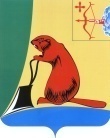 АДМИНИСТРАЦИЯ ТУЖИНСКОГО МУНИЦИПАЛЬНОГО РАЙОНАКИРОВСКОЙ ОБЛАСТИПОСТАНОВЛЕНИЕО внесении изменений в постановление администрации Тужинского муниципального района от 11.10.2013 № 537В соответствии с постановлением администрации Тужинского муниципального района от 19.02.2015 № 89 «О разработке, реализации и оценке эффективности реализации муниципальных программ Тужинского муниципального района», администрация Тужинского муниципального района  ПОСТАНОВЛЯЕТ:1. Приложение № 1 «Перечень мероприятий программы» постановления администрации Тужинского муниципального района от 11.10.2013 № 537, которым утверждена муниципальная программа Тужинского муниципального района «Развитие транспортной инфраструктуры» на 2014 – 2018 годы, изложить в новой редакции согласно приложению.          2. Настоящее постановление вступает в силу с момента опубликования в Бюллетене муниципальных нормативно правовых актов органов местного самоуправления Тужинского муниципального района Кировской области.3. Контроль за исполнением постановления возложить на заместителя главы администрации Тужинского муниципального района по жизнеобеспечению Бледных Л.В.Глава администрации Тужинского муниципального района                Е.В. Видякина24.09.2015№346пгт Тужапгт Тужапгт Тужапгт Тужа                                                       ПРИЛОЖЕНИЕ                                                      к постановлению администрации                                                      Тужинского муниципального района                                                     от 24.09.2015 № 346                                                                                                                                             Приложение №1 к Программе                                                       ПРИЛОЖЕНИЕ                                                      к постановлению администрации                                                      Тужинского муниципального района                                                     от 24.09.2015 № 346                                                                                                                                             Приложение №1 к Программе                                                       ПРИЛОЖЕНИЕ                                                      к постановлению администрации                                                      Тужинского муниципального района                                                     от 24.09.2015 № 346                                                                                                                                             Приложение №1 к Программе                                                       ПРИЛОЖЕНИЕ                                                      к постановлению администрации                                                      Тужинского муниципального района                                                     от 24.09.2015 № 346                                                                                                                                             Приложение №1 к Программе                                                       ПРИЛОЖЕНИЕ                                                      к постановлению администрации                                                      Тужинского муниципального района                                                     от 24.09.2015 № 346                                                                                                                                             Приложение №1 к Программе                                                       ПРИЛОЖЕНИЕ                                                      к постановлению администрации                                                      Тужинского муниципального района                                                     от 24.09.2015 № 346                                                                                                                                             Приложение №1 к Программе                                                       ПРИЛОЖЕНИЕ                                                      к постановлению администрации                                                      Тужинского муниципального района                                                     от 24.09.2015 № 346                                                                                                                                             Приложение №1 к Программе                                                       ПРИЛОЖЕНИЕ                                                      к постановлению администрации                                                      Тужинского муниципального района                                                     от 24.09.2015 № 346                                                                                                                                             Приложение №1 к Программе                                                       ПРИЛОЖЕНИЕ                                                      к постановлению администрации                                                      Тужинского муниципального района                                                     от 24.09.2015 № 346                                                                                                                                             Приложение №1 к Программе                                                       ПРИЛОЖЕНИЕ                                                      к постановлению администрации                                                      Тужинского муниципального района                                                     от 24.09.2015 № 346                                                                                                                                             Приложение №1 к Программе                                                       ПРИЛОЖЕНИЕ                                                      к постановлению администрации                                                      Тужинского муниципального района                                                     от 24.09.2015 № 346                                                                                                                                             Приложение №1 к ПрограммеПеречень мероприятий ПрограммыПеречень мероприятий ПрограммыПеречень мероприятий ПрограммыПеречень мероприятий ПрограммыПеречень мероприятий ПрограммыПеречень мероприятий ПрограммыПеречень мероприятий ПрограммыПеречень мероприятий ПрограммыПеречень мероприятий ПрограммыПеречень мероприятий ПрограммыПеречень мероприятий Программы№ п/пНаименование задач мероприятийНаименование задач мероприятийОбъем финансирования за счет всех источников,  тыс.рублейИсточник    финансированияОбъем финансирования по годам, тыс.рублейОбъем финансирования по годам, тыс.рублейОбъем финансирования по годам, тыс.рублейОбъем финансирования по годам, тыс.рублейОбъем финансирования по годам, тыс.рублейОбъем финансирования по годам, тыс.рублейОтветственный    исполнитель№ п/пНаименование задач мероприятийНаименование задач мероприятийОбъем финансирования за счет всех источников,  тыс.рублейИсточник    финансирования2014 год2015 год2016 год2017 год2018 годвсего12234891011121311 111Развитие дорожного хозяйстваРазвитие дорожного хозяйства1.1Нормативное содержание автомобильных дорог общего пользования местного значения вне границ населенных пунктов всего, в т.чНормативное содержание автомобильных дорог общего пользования местного значения вне границ населенных пунктов всего, в т.ч60799,46393Областной бюджет9861,51711194,93111364,53311932,812529,556883,281Администрация  района 1.1Нормативное содержание автомобильных дорог общего пользования местного значения вне границ населенных пунктов всего, в т.чНормативное содержание автомобильных дорог общего пользования местного значения вне границ населенных пунктов всего, в т.ч60799,46393Районный   бюджет1090,81593700674,167707,9743,33916,182Администрация  района 1.1.1Содержание автомобильных дорог  общего пользования местного значенияСодержание автомобильных дорог  общего пользования местного значения373737,3158972,397Областной бюджет9665,52810225,66911364,53311932,812529,555718,030Администрация  район1.1.1Содержание автомобильных дорог  общего пользования местного значенияСодержание автомобильных дорог  общего пользования местного значения373737,3158972,397Районный   бюджет509620674,167707,9743,33254,367Администрация  район1.1.2Паспортизация автомобильных дорог общего пользования местного значенияПаспортизация автомобильных дорог общего пользования местного значения318,28593 Областной бюджет195,98900195,989Администрация  района1.1.2Паспортизация автомобильных дорог общего пользования местного значенияПаспортизация автомобильных дорог общего пользования местного значения318,28593195,98900195,989Администрация  района1.1.2Паспортизация автомобильных дорог общего пользования местного значенияПаспортизация автомобильных дорог общего пользования местного значения318,28593Районный бюджет122,2969328,8000122,29693Администрация  района1.1.3Оценка уязвимости мостов на дорогах общего пользования местного значения вне границ населенных пунктовОценка уязвимости мостов на дорогах общего пользования местного значения вне границ населенных пунктов149,84Областной бюджет0000Администрация  района1.1.3Оценка уязвимости мостов на дорогах общего пользования местного значения вне границ населенных пунктовОценка уязвимости мостов на дорогах общего пользования местного значения вне границ населенных пунктов149,84Районный бюджет149,8400149,84Администрация  района1.1.4Дополнительное содержание дорог общего пользования местного значения вне границ населенных пунктовДополнительное содержание дорог общего пользования местного значения вне границ населенных пунктов338,489Областной бюджет0000Администрация  района1.1.4Дополнительное содержание дорог общего пользования местного значения вне границ населенных пунктовДополнительное содержание дорог общего пользования местного значения вне границ населенных пунктов338,489Районный бюджет338,47900338,479Администрация  района1.1.5Содержание автомобильных дорог  общего пользования местного значения 2014 годСодержание автомобильных дорог  общего пользования местного значения 2014 год1020,462Областной бюджет0969,262969,262Администрация  района1.1.5Содержание автомобильных дорог  общего пользования местного значения 2014 годСодержание автомобильных дорог  общего пользования местного значения 2014 год1020,462Районный бюджет051,20051,200Администрация  района1.2Ремонт автомобильных дорог общего пользования местного значения  вне границ населенных пунктов,Ремонт автомобильных дорог общего пользования местного значения  вне границ населенных пунктов,15327,135Областной бюджет631,4832344,331806,4672918,22645,59345,981Администрация  района1.2Ремонт автомобильных дорог общего пользования местного значения  вне границ населенных пунктов,Ремонт автомобильных дорог общего пользования местного значения  вне границ населенных пунктов,15327,135Районный бюджет1060,1211556,4965,533943,91455,25981,154Администрация  района т.ч т.чкм0,8371,0560,82227,4271.21Ремонт а/дороги Евсино- Греково-Пачи-Вынур: участок Греково-М.Пачи (0,2425 км )Ремонт а/дороги Евсино- Греково-Пачи-Вынур: участок Греково-М.Пачи (0,2425 км )672,126Областной бюджет631,483631,48Администрация  района1.21Ремонт а/дороги Евсино- Греково-Пачи-Вынур: участок Греково-М.Пачи (0,2425 км )Ремонт а/дороги Евсино- Греково-Пачи-Вынур: участок Греково-М.Пачи (0,2425 км )672,126Районный  бюджет40,64340,646Администрация  района1.2.2Ремонт а/дороги Евсино- Греково-Пачи-Вынур: участок Греково-М.Пачи (0,294км )Ремонт а/дороги Евсино- Греково-Пачи-Вынур: участок Греково-М.Пачи (0,294км )1019,478Областной бюджет0Администрация  района1.2.2Ремонт а/дороги Евсино- Греково-Пачи-Вынур: участок Греково-М.Пачи (0,294км )Ремонт а/дороги Евсино- Греково-Пачи-Вынур: участок Греково-М.Пачи (0,294км )1019,478Районный  бюджет11019,4781019,478Администрация  района1.23Ремонт  а/дороги Евсино – Греково-Пачи-Вынур: участок Устье - Вынур (0,2 км) Ремонт  а/дороги Евсино – Греково-Пачи-Вынур: участок Устье - Вынур (0,2 км) 656,624Областной бюджет00Администрация  района1.23Ремонт  а/дороги Евсино – Греково-Пачи-Вынур: участок Устье - Вынур (0,2 км) Ремонт  а/дороги Евсино – Греково-Пачи-Вынур: участок Устье - Вынур (0,2 км) 656,624Районный  бюджет656,624656,624Администрация  района1.2.4Ремонт а/дороги Ныр- Пиштенур - Михайловское (0,8567 км)Ремонт а/дороги Ныр- Пиштенур - Михайловское (0,8567 км)3244,107Областной бюджет2344,3312344,331Администрация  района1.2.4Ремонт а/дороги Ныр- Пиштенур - Михайловское (0,8567 км)Ремонт а/дороги Ныр- Пиштенур - Михайловское (0,8567 км)3244,107Районный бюджет899,776899,776Администрация  района1.2.5Ремонт а/дороги Евсино- Греково-Пачи-Вынур: участок Пачи-Кидалсоло (0,82 км)Ремонт а/дороги Евсино- Греково-Пачи-Вынур: участок Пачи-Кидалсоло (0,82 км)1772Областной бюджет806,467806,467Администрация  района1.2.5Ремонт а/дороги Евсино- Греково-Пачи-Вынур: участок Пачи-Кидалсоло (0,82 км)Ремонт а/дороги Евсино- Греково-Пачи-Вынур: участок Пачи-Кидалсоло (0,82 км)1772Районный  бюджет965,533965,533Администрация  района1.2.6Ремонт а/дороги  Тужа-Караванное -Машкино(2,0км)Ремонт а/дороги  Тужа-Караванное -Машкино(2,0км)3862,1Областной бюджет2918,22918,2Администрация  района1.2.6Ремонт а/дороги  Тужа-Караванное -Машкино(2,0км)Ремонт а/дороги  Тужа-Караванное -Машкино(2,0км)3862,1Районный  бюджет943,9943,9Администрация  района1.2.7Ремонт а/дороги  Тужа-Караванное -Машкино(2,0 км)Ремонт а/дороги  Тужа-Караванное -Машкино(2,0 км)4100,7Областной бюджет2645,52645,5Администрация  района1.2.7Ремонт а/дороги  Тужа-Караванное -Машкино(2,0 км)Ремонт а/дороги  Тужа-Караванное -Машкино(2,0 км)4100,7Районный  бюджет1455,21455,2Администрация  района1.3Составление проектно-сметной документации на ремонт и содержание а/дорог общего пользования местного значения,  согласования,  экспертизыСоставление проектно-сметной документации на ремонт и содержание а/дорог общего пользования местного значения,  согласования,  экспертизы114,36307  Районный бюджет14,86307202526,528114363,07Администрация района  1.4Обеспечение сохранности дорог, в т.ч введение весового контроля осевых нагрузок на а/дороги общего пользования местного значенияОбеспечение сохранности дорог, в т.ч введение весового контроля осевых нагрузок на а/дороги общего пользования местного значения0Администрация  района 1.4Обеспечение сохранности дорог, в т.ч введение весового контроля осевых нагрузок на а/дороги общего пользования местного значенияОбеспечение сохранности дорог, в т.ч введение весового контроля осевых нагрузок на а/дороги общего пользования местного значения0Не требуетсяАдминистрация  района 1.5Приобретение передвижного комплекса весового оборудования для определения  осевых нагрузок автотранспортаПриобретение передвижного комплекса весового оборудования для определения  осевых нагрузок автотранспорта2200,0Областной бюджет20002000Администрация  района1.5Приобретение передвижного комплекса весового оборудования для определения  осевых нагрузок автотранспортаПриобретение передвижного комплекса весового оборудования для определения  осевых нагрузок автотранспорта2200,0Районный бюджет200200Администрация  района1.6Поддержка автомобильного транспорта (Тужинский МУП АТП) Поддержка автомобильного транспорта (Тужинский МУП АТП) 4545Областной бюджет0000001.6Поддержка автомобильного транспорта (Тужинский МУП АТП) Поддержка автомобильного транспорта (Тужинский МУП АТП) 4545Районный бюджет1023880,5880,5880,5880,54545Итого расходы по программеИтого расходы по программе82985,96213681,816696,16216916,217409,81828282985,962в том числе:в том числе:Средства областного бюджетаСредства областного бюджета68229,2621049313539,26214171148511517565452,262 Средства районного бюджета                           Средства районного бюджета                          14756,73188,83156,92745,22558,8310714289,1